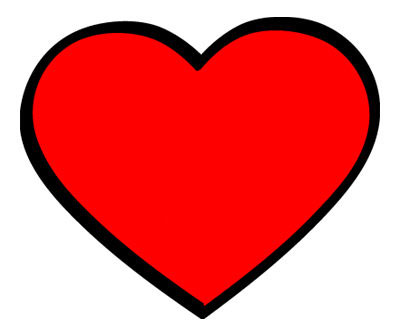 What’s Hop-peningWhat’s Hop-peningReadingRFK4 I can read and understand beginning booksSight Words: big, not   Vocabulary: passion, specialist, accurate, remindWritingWk.7 I can share my thoughts about a storyWK.6 I can publish my writingSLK.5 I can use drawings to add detailsVocabulary: non-fiction, pattern booksScienceKE1 I can understand change and observable weather patterns that occur from day to day and throughout the yearVocabulary: weatherMathKOA 1 I can represent addition and subtraction with objects, fingers, mental images, drawings, sounds, acting out situations, verbal explanations, expressions, or equations. KOA3 I can decompose numbers less than or equal to 10 into pairs in more than one way, by using objects or drawings and record the answer with a drawing or equation.Vocabulary:, addition, subtraction